                 JEDILNIK ŠOLA     1. – 5. februar  2021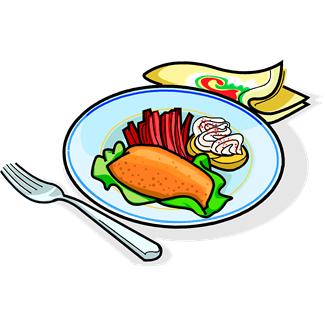 PONEDELJEK                                                         TOREKSREDA ČETRTEKPETEK                                                                                                DOBER TEK!                                                                                                                                              ALERGENIMalica:ČOKOLINO, MLEKO, BANANEGLUTEN, MLEKOKosilo:KOSTNA JUHA Z ZAKUHO, MAKARONOVO MESO, STROČJI FIŽOL V SOLATI, SOKZELENA, GLUTEN, JAJCAMalica:KAJZERICA, PREŠANA ŠUNKA, KISLA KUMARICA, ČAJ GOZDNI SADEŽIGLUTENZdrava šola:POMARANČEKosilo:CVETAČNA JUHA, PEČEN RIBJI FILE OSTRIŽA, KROMPIR V KOSIH Z BLITVO, VODAGLUTEN, MLEKO, RIBEMalica:PIRIN KRUH, MASLO, MED, KAKAV, JABOLKAGLUTEN, MLEKOKosilo:KOSTNA JUHA Z ZAKUHO, HAŠE OMAKA, SVALJKI, ZELENA SOLATA, SOKZELENA, GLUTEN, JAJCA, MLEKOMalica:KHORASAN ŽEPEK Z BUČNIMI SEMENI, NAVADNI TEKOČI JOGURTGLUTEN, MLEKO, JAJCAZdrava šola:KLEMENTINEKosilo:KOSMIČEVA JUHA, OCVRT PURANJI ZREZEK PO DUNAJSKO, POMFRI, KEČAP, SOKGLUTEN, JAJCAMalica:RŽEN KRUH, JAJČNI NAMAZ, PLANINSKI ČAJ, MEŠANO SADJEGLUTEN, JAJCA, MLEKOKosilo:JEŠPRENJ Z ZELENJAVO, KRUH, DOMAČE PECIVO, SOKGLUTEN, JAJCA, MLEKO, OREŠKI